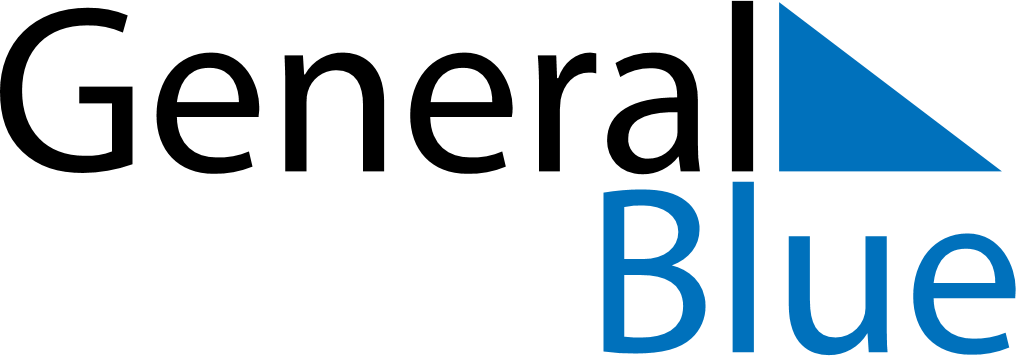 February 2019February 2019February 2019JapanJapanSUNMONTUEWEDTHUFRISAT12345678910111213141516Foundation Day171819202122232425262728